Nature of Science: Activity List #1Optional Lab (If all “required” work is complete) Bridge Building (Fusion flipchart p6) Status(I)ndividual(P)aired (G)roupR=RequiredO = OptionalDescription(Start with a section and complete them in order of the 5Es: Engage, Explore, Explain, Elaborate, Evaluate)DurationDurationStatus(I)ndividual(P)aired (G)roupR=RequiredO = OptionalDescription(Start with a section and complete them in order of the 5Es: Engage, Explore, Explain, Elaborate, Evaluate)DurationDurationWhat Do Scientists Do?Science Journal: (NEW PAGE input/output) titled What Scientists DoWhat Do Scientists Do?Science Journal: (NEW PAGE input/output) titled What Scientists DoWhat Do Scientists Do?Science Journal: (NEW PAGE input/output) titled What Scientists DoWhat Do Scientists Do?Science Journal: (NEW PAGE input/output) titled What Scientists DoRequired(I)ENGAGEProbe: Doing ScienceMaterials: Probe worksheet, Science folderRead the probe and answer the questions using specific details for your explanation. Keep in your Science Folder.10 min10 minRequired(I)ENGAGEProbe: Doing ScienceMaterials: Probe worksheet, Science folderRead the probe and answer the questions using specific details for your explanation. Keep in your Science Folder.#✓Required(P or G)EXPLOREI am a ScientistMaterials: HOW-TO Sheet, Person template, index cardUsing the template, draw a picture of you as a scientist.  Be sure to add details to your drawing, label, and color too.  Finally, add a background/setting to complete your design. Use an index card to write a paragraph about you as a scientist.  Use specific details in your paragraph including describing your role as a scientist, where you are and what you are doing.  Keep in your Science Folder20 min20 minRequired(P or G)EXPLOREI am a ScientistMaterials: HOW-TO Sheet, Person template, index cardUsing the template, draw a picture of you as a scientist.  Be sure to add details to your drawing, label, and color too.  Finally, add a background/setting to complete your design. Use an index card to write a paragraph about you as a scientist.  Use specific details in your paragraph including describing your role as a scientist, where you are and what you are doing.  Keep in your Science Folder#✓RequiredChoose 1(I or P)EXPLAINFUSION Textbook: p3-12Materials: Science journal, Vocabulary: scientist, investigation, hypothesis, variable, procedure, Write down the definitions of each vocabulary word in your science journal15 min15 minRequiredChoose 1(I or P)EXPLAINFUSION Textbook: p3-12Materials: Science journal, Vocabulary: scientist, investigation, hypothesis, variable, procedure, Write down the definitions of each vocabulary word in your science journal#✓RequiredChoose 1(I or P)EXPLAINFusion Digital Lesson: Digital Lesson Materials: Science journal, Vocabulary: scientist, investigation, hypothesisWrite down the definitions of each vocabulary word in your science journal15 min15 minRequiredChoose 1(I or P)EXPLAINFusion Digital Lesson: Digital Lesson Materials: Science journal, Vocabulary: scientist, investigation, hypothesisWrite down the definitions of each vocabulary word in your science journal#✓Required(I or P)ELABORATETask Cards: Drawing ConclusionsMaterials: Drawing Conclusions Tasks Cards (practice), P13 Fusion TextbookComplete Task Cards with a partner.  When finished, complete page 13 in your FUSION textbook.  Use the evidence observed to find a reasonable conclusion.15 min15 minRequired(I or P)ELABORATETask Cards: Drawing ConclusionsMaterials: Drawing Conclusions Tasks Cards (practice), P13 Fusion TextbookComplete Task Cards with a partner.  When finished, complete page 13 in your FUSION textbook.  Use the evidence observed to find a reasonable conclusion.#✓Required(I)EVALUATE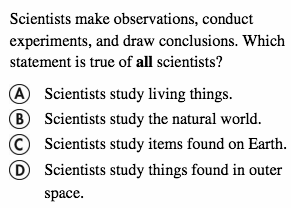 SWYKO: Materials: Science journalWrite your explanation in the form of a statement using the RAPPS response (paragraph form).  Include additional details that support your response based on what you have learned.10 min10 minRequired(I)EVALUATESWYKO: Materials: Science journalWrite your explanation in the form of a statement using the RAPPS response (paragraph form).  Include additional details that support your response based on what you have learned.#✓What Skills Do Scientists Use?Science Journal: (NEW PAGE input/output) titled Observations & InferencesWhat Skills Do Scientists Use?Science Journal: (NEW PAGE input/output) titled Observations & InferencesWhat Skills Do Scientists Use?Science Journal: (NEW PAGE input/output) titled Observations & InferencesWhat Skills Do Scientists Use?Science Journal: (NEW PAGE input/output) titled Observations & InferencesOptional(P or G)ENGAGEVideo Read-Aloud: Dr. Xargles Earthlets Materials: iPad or laptopListen to the story with a partner and discuss the following questions. 1) Who is Sr. Xargle? 2) What are Earthlets? 3) What observations did Dr. Xargle make about human babies?20  min20  minOptional(P or G)ENGAGEVideo Read-Aloud: Dr. Xargles Earthlets Materials: iPad or laptopListen to the story with a partner and discuss the following questions. 1) Who is Sr. Xargle? 2) What are Earthlets? 3) What observations did Dr. Xargle make about human babies?#✓Required(P)EXPLOREOpen Sort: Sorting  Cards (Dr. Xargles Earthlets)Materials: Sort Cards, iPad, SeeSaw App, SeeSaw How-to SheetSort the cards into any category/order that makes sense to you. Using the SeeSaw app, take a picture of how you sorted the cards.  Remember to tag yourself and partner.  Then explain how you sorted the cards by explaining using a caption or via microphone on the SeeSaw app.  REFER to the See Saw HOW-TO SHEET10 min10 minRequired(P)EXPLOREOpen Sort: Sorting  Cards (Dr. Xargles Earthlets)Materials: Sort Cards, iPad, SeeSaw App, SeeSaw How-to SheetSort the cards into any category/order that makes sense to you. Using the SeeSaw app, take a picture of how you sorted the cards.  Remember to tag yourself and partner.  Then explain how you sorted the cards by explaining using a caption or via microphone on the SeeSaw app.  REFER to the See Saw HOW-TO SHEET#✓Choose 1(I or P)EXPLAINVideo: Brain Pop Jr: Making ObservationsMaterials: iPad or Laptop, BrainPop How-To Sheet, science journal,Vocabulary: observationsWatch the video and take notes in your science notebook as you watch. 10 min10 minChoose 1(I or P)EXPLAINVideo: Brain Pop Jr: Making ObservationsMaterials: iPad or Laptop, BrainPop How-To Sheet, science journal,Vocabulary: observationsWatch the video and take notes in your science notebook as you watch. #✓Choose 1(I or P)EXPLAINVideo: Observations and InferencesMaterials: iPad or Laptop, science journalVocabulary: observations, inference Watch the video and take notes in your science notebook as you watch. 10 min10 minChoose 1(I or P)EXPLAINVideo: Observations and InferencesMaterials: iPad or Laptop, science journalVocabulary: observations, inference Watch the video and take notes in your science notebook as you watch. #✓Required(I)EXPLAINFusion Textbook: Everyday Science Skills p18-19Materials: Fusion textbook, science journal, Inference Frayer ModelVocabulary: inferenceRead the text and complete each section of the Frayer model.  Glue in your Science journal. Refer to Frayer HOW-To Sheet Journal Question: Describe how scientists uses their senses to observe. Use evidence to support your thinking.20 min20 minRequired(I)EXPLAINFusion Textbook: Everyday Science Skills p18-19Materials: Fusion textbook, science journal, Inference Frayer ModelVocabulary: inferenceRead the text and complete each section of the Frayer model.  Glue in your Science journal. Refer to Frayer HOW-To Sheet Journal Question: Describe how scientists uses their senses to observe. Use evidence to support your thinking.#✓Optional(I or P)ELABORATEClosed Sort: Sorting  Cards (Dr. Xargles Earthlets)Materials: Sort Cards, iPad, SeeSaw App, SeeSaw How-to SheetNow that you have learned about observations and inferences, sort the cards again into two categories 1) observations 2) inferences Using the SeeSaw app, take a picture of how you sorted the cards.  Remember to tag yourself and partner.  Then explain how your thinking changed using a caption or via microphone on the SeeSaw app.  REFER to the See Saw HOW-TO SHEET10 min10 minOptional(I or P)ELABORATEClosed Sort: Sorting  Cards (Dr. Xargles Earthlets)Materials: Sort Cards, iPad, SeeSaw App, SeeSaw How-to SheetNow that you have learned about observations and inferences, sort the cards again into two categories 1) observations 2) inferences Using the SeeSaw app, take a picture of how you sorted the cards.  Remember to tag yourself and partner.  Then explain how your thinking changed using a caption or via microphone on the SeeSaw app.  REFER to the See Saw HOW-TO SHEET#✓Required(I or P)ELABORATEPractice: Observation & Inference Practice SheetMaterials: practice sheet, journalRead the directions and complete the chart.  Glue in the OUTPUT section of your science journal. 10 min10 minRequired(I or P)ELABORATEPractice: Observation & Inference Practice SheetMaterials: practice sheet, journalRead the directions and complete the chart.  Glue in the OUTPUT section of your science journal. #✓Required(I)EVALUATEQuiz: Observations & Inferences QuizMaterials: copy of quizYou may use your science journal to assist you in completing the quiz.  Turn in your paper when finished.10 min10 minRequired(I)EVALUATEQuiz: Observations & Inferences QuizMaterials: copy of quizYou may use your science journal to assist you in completing the quiz.  Turn in your paper when finished.#✓How do Scientists Collect, Use and Compare Data?Science Journal: (NEW PAGE input/output) titled Collecting & Comparing DataHow do Scientists Collect, Use and Compare Data?Science Journal: (NEW PAGE input/output) titled Collecting & Comparing DataHow do Scientists Collect, Use and Compare Data?Science Journal: (NEW PAGE input/output) titled Collecting & Comparing DataHow do Scientists Collect, Use and Compare Data?Science Journal: (NEW PAGE input/output) titled Collecting & Comparing DataRequired(I)ENGAGEProbe: What is a Hypothesis?Materials: probe worksheetRead the probe and answer the questions using specific details for your explanation. Keep in your Science Folder. 10 min 10 minRequired(I)ENGAGEProbe: What is a Hypothesis?Materials: probe worksheetRead the probe and answer the questions using specific details for your explanation. Keep in your Science Folder.#✓Required(I or P)EXPLOREHands-on Lab: Paper HelicopterMaterials: Helicopter template on cardstock large & small (1 of each per student), paper clips, HOW-TO Sheet, science journalFollow the instructions for the lab using the HOW-TO Sheet.  Document your activity on the OUTPUT section of your science journal.25  min25  minRequired(I or P)EXPLOREHands-on Lab: Paper HelicopterMaterials: Helicopter template on cardstock large & small (1 of each per student), paper clips, HOW-TO Sheet, science journalFollow the instructions for the lab using the HOW-TO Sheet.  Document your activity on the OUTPUT section of your science journal.#✓Required(I or P)EXPLAINFusion Textbook: How Do Scientists Collect and Use Data? p29-39Materials: Fusion Textbook, Sum it Up (p40), scissors, science journalVocabulary: data, data table, bar graphAs you’re reading the text, use the Sum it Up page (p40) to complete the outline.  This page will be the notes page in your journal.  When complete, cut and glue in your science journal.20  min20  minRequired(I or P)EXPLAINFusion Textbook: How Do Scientists Collect and Use Data? p29-39Materials: Fusion Textbook, Sum it Up (p40), scissors, science journalVocabulary: data, data table, bar graphAs you’re reading the text, use the Sum it Up page (p40) to complete the outline.  This page will be the notes page in your journal.  When complete, cut and glue in your science journal.#✓Required(I or P)ELABORATEFusion Textbook: Recording & Displaying DataMaterials: Fusion Textbook, Data Two Way (p37), markers, scissors, science journalUse the chart to complete the graph on p37 in your textbook.  The first two are done for you (A & B).  When finished, cut out the section and glue in the OUTPUT section of your journal.15 min15 minRequired(I or P)ELABORATEFusion Textbook: Recording & Displaying DataMaterials: Fusion Textbook, Data Two Way (p37), markers, scissors, science journalUse the chart to complete the graph on p37 in your textbook.  The first two are done for you (A & B).  When finished, cut out the section and glue in the OUTPUT section of your journal.#✓Required(I)EVALUATE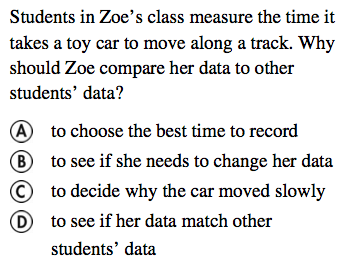 SWYKO:Materials: Science journalWrite your explanation in the form of a statement using the RAPPS response (paragraph form).  Include additional details that support why it’s important to compare scientific data. Use evidence based on what you have learned.10 min10 minRequired(I)EVALUATESWYKO:Materials: Science journalWrite your explanation in the form of a statement using the RAPPS response (paragraph form).  Include additional details that support why it’s important to compare scientific data. Use evidence based on what you have learned.#✓